Предмет:  русский язык, 7классТема урока: «Обобщение знаний о глаголе»Тип урока: Урок закрепления изучаемого материала.Цели урока: Образовательные: -  совершенствовать умения правильно согласовывать глаголы с именами существительными и личными                      местоимениями      Воспитательные: - воспитывать умение доказывать правильность своего утверждения;- прививать любовь к родному языку, его многозначности, образности.     Развивающие:     - развивать внимание, монологическую речь, логически излагать с вои мыслиОборудование: ноутбук, проектор, карточки для индивидуальной работы.Ход урока.ОрганизационныйЗдравствуйте, ребята! Сегодня мы начнем урок совсем необычно. Прослушайте отрывок  из сказки А.С.Пушкина « Сказка о рыбаке и рыбке» (Текст читается без глаголов) :Жил старик со своею старухой
У самого синего моря;
Они жили в ветхой землянке
Ровно тридцать лет и три года.
Старик ловил неводом рыбу,
Старуха пряла свою пряжу.
Раз он в море закинул невод, —
Пришел невод с одною тиной.
Он в другой раз закинул невод, —
Пришел невод с травой морскою.
В третий раз закинул он невод, —
Пришел невод с одною рыбкой,
С непростою рыбкой, — золотою.
Как взмолится золотая рыбка!
Голосом молвит человечьим…Подготовка к основному этапу урокаВы прослушали отрывок из сказки А.С.Пушкина «Сказка о золотой рыбке…». Вам понятно было о чем идет речь? Какая часть речи отсутствовала в отрывке?  (Ответы обучающихся) О  какой части речи мы будем говорить сегодня на уроке?        Постановка целей и задач урока.          А какое желание  мы попросим у Золотой рыбки?     3.Проверка выполнения домашнего заданияЧтобы Золотая рыбка исполнила ваши желания, необходимо закончить предложения:1.Глагол-это …, которая обозначает…2.Глагол отвечает на вопросы…3.В предложении глагол обычно бывает…4. Глаголы бывают ……, ……, …….. времени5.Глаголы изменяются по…4.Усвоение новых знаний:             Чтобы Золотая рыбка исполнила наше желание, нужно выполнить одно условие:   Заполнение пазлов по наводящим вопросам, а  затем их необходимо сложить)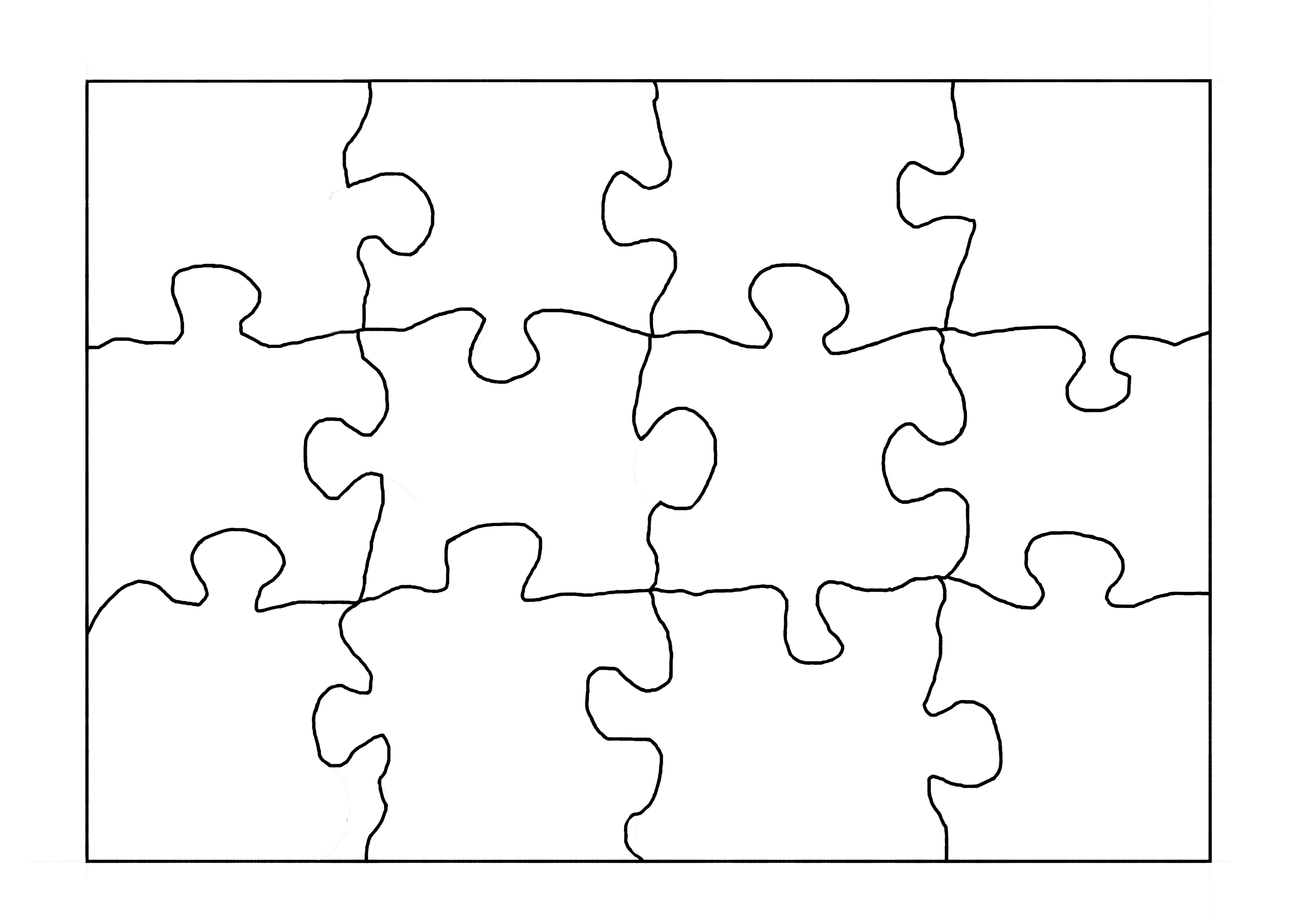    Проверка  заполнения пазлов.  За безошибочный ответ обучающиеся получают карточку с изображением Золотой рыбки.Физминутка.  Какую часть речи мы изучаем? Значит мы физминутку посвятим глаголу:Сначала  я называю глагол,  а вы выполняете движения в противоположном значении - Встаньте! - сидят- Сядьте!- встают- Бегите! – стоят на месте- Опустите руки!- поднимают руки- Повернитесь налево!- поворачиваются направо- Повернитесь направо! – поворачиваются налево Вы молодцы!5.Первичная проверка пониманияЗолотая рыбка исполнила ещё одно наше желание, нужно выполнить следующее  задание:Предлагается разделить класс на две команды. От каждой команды выходят ученики, которым выдается предметная картинка. Ученик. Глядя на картинку, характеризует предмет словами-действиями. Если команда не смогла назвать предмет, значит, ее представитель не сумел достаточно полно и точно его охарактеризовать. Выигрывает та команда, у которой к концу игры окажется больше карточек с изображением Золотой рыбки.6. Закрепление знаний и способов действий И третье желание исполнит Золотая рыбка, если  ученики выполнят следующий вид работы.Работа по карточке.Прочитай, подчеркни глаголы и  определи у глаголов число, время.Жил старик со своею старухой
У самого синего моря;
Они жили в ветхой землянке
Ровно тридцать лет и три года.
Старик ловил неводом рыбу,
Старуха пряла свою пряжу.
Раз он в море закинул невод, —
Пришел невод с одною тиной.
Он в другой раз закинул невод, —
Пришел невод с травой морскою.
В третий раз закинул он невод, —
Пришел невод с одною рыбкой,
С непростою рыбкой, — золотою.
Как взмолится золотая рыбка!
Голосом молвит человечьим…Напишите вывод этой сказки, используя частицу НЕ с глаголами. За правильный ответ ученики получают карточку с изображением Золотой рыбки.7. Подведение итогов урока. Рефлексия Итак, подводим итоги. Какую тему мы с вами повторили? Кто получил большее количество карточек с изображением Золотой рыбки?  Вы выполнили большой объем работы, повторили все, что узнали о глаголе.-Как вы считаете, мы справились с задачей урока?        -Получился наш урок, каким мы его задумали: интересным и полезным? Спасибо за внимание.